Obecní Úřad Stračovsi Vás dovoluje pozvat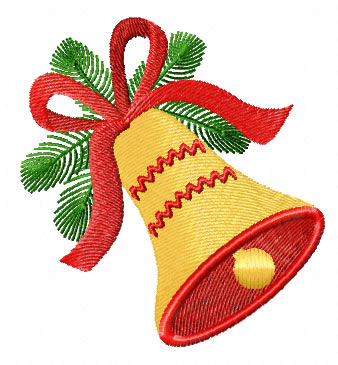 na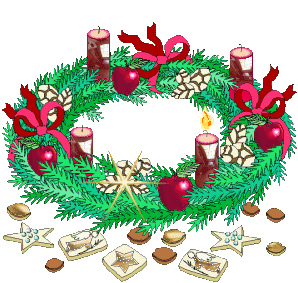 U našeho Vánočního stromkuVe StračověDne 21. prosince 2010 od 17:30 hodinPřijďte si zazpívat nebo jen tak poslechnout Vánoční koledy a písně a odpočinout si od Vánočního shonu.Vánoční svařák ZDARMA